Gefährdungsbeurteilung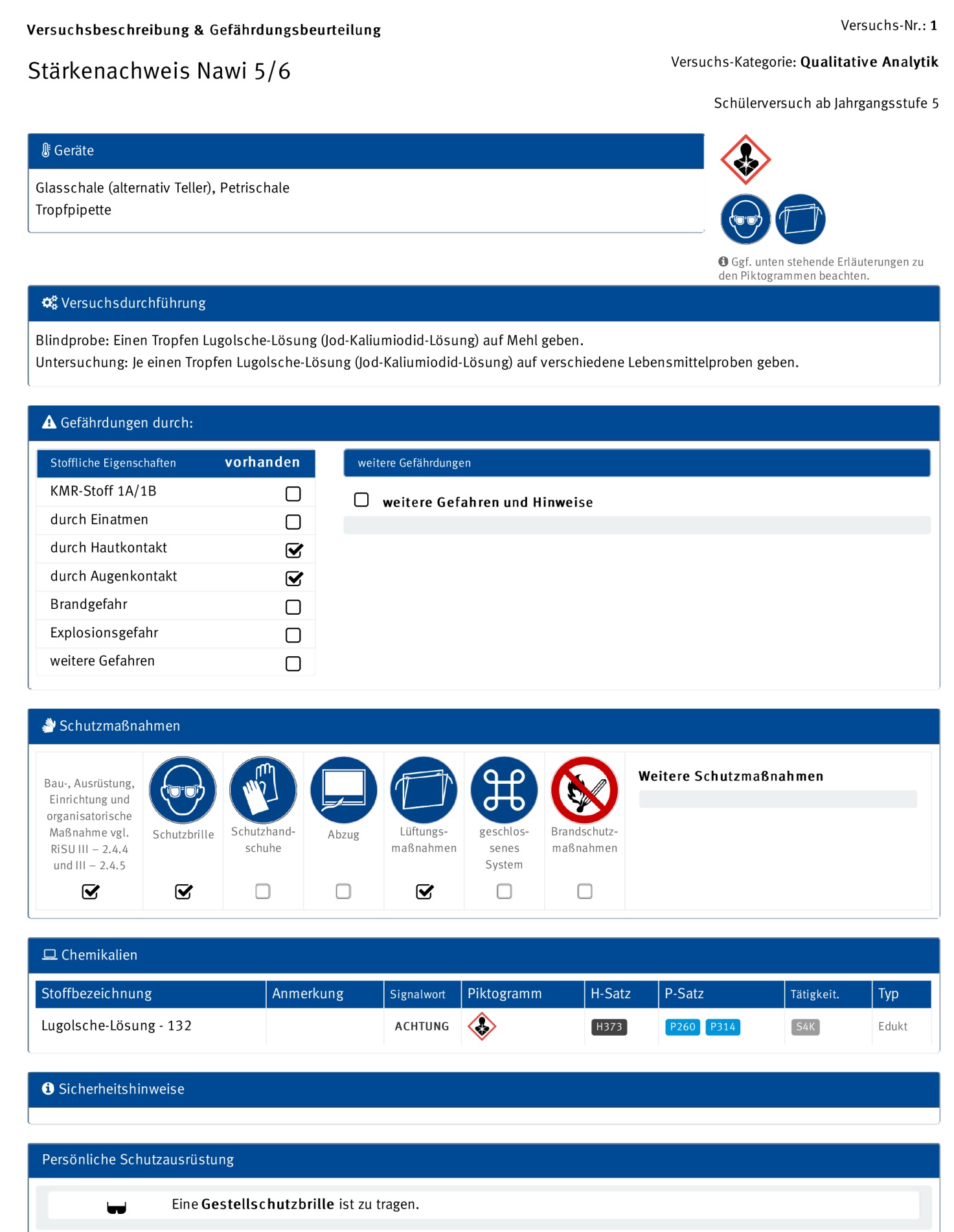 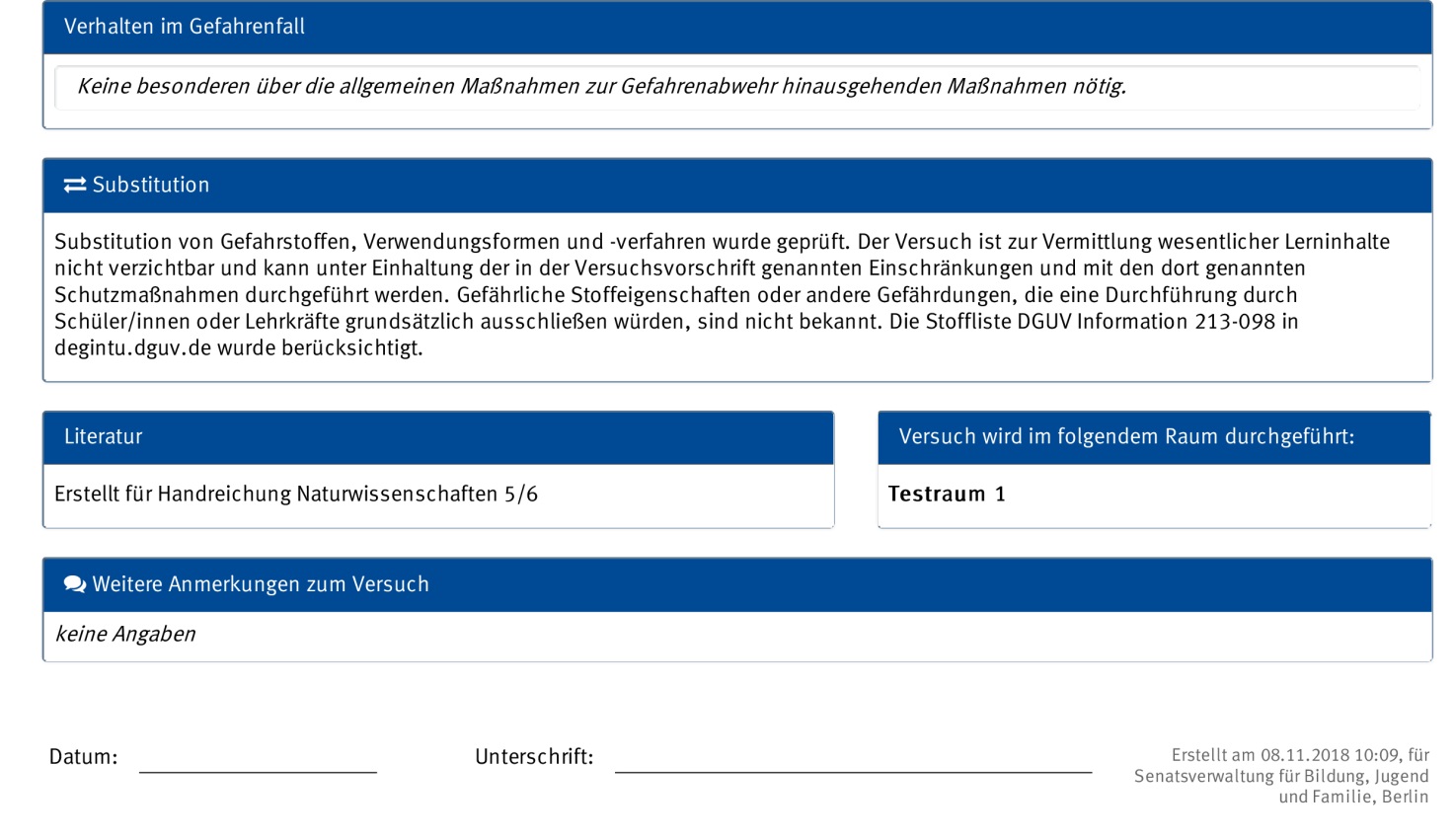 